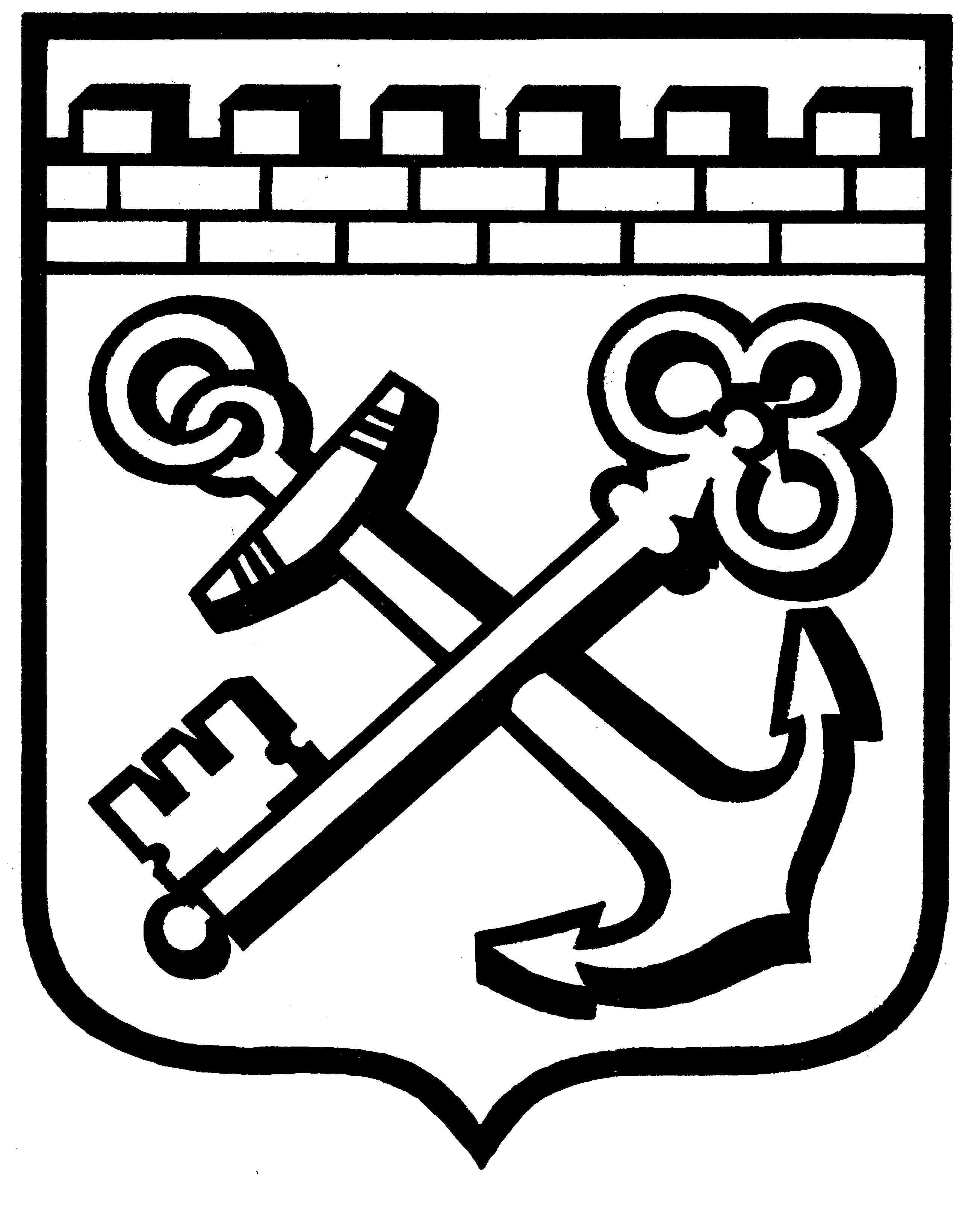 КОМИТЕТ ГРАДОСТРОИТЕЛЬНОЙ ПОЛИТИКИ
ЛЕНИНГРАДСКОЙ ОБЛАСТИПРИКАЗот ______________  № ______Об утверждении правил землепользования и застройки муниципального образования Сертолово Всеволожского муниципального района Ленинградской областиВ соответствии со статьями 32 и 33 Градостроительного кодекса Российской Федерации, пунктом 1 части 2 статьи 1 областного закона от 7 июля 2014 года № 45-оз «О перераспределении полномочий в области градостроительной деятельности между органами государственной власти Ленинградской области и органами местного самоуправления Ленинградской области», пунктом 2.13 Положения о Комитете градостроительной политики Ленинградской области, утвержденного постановлением Правительства Ленинградской области от 9 сентября 2019 года № 421, приказываю:1.	Утвердить правила землепользования и застройки муниципального образования Сертолово Всеволожского муниципального района Ленинградской области согласно приложению к настоящему приказу.2.	Признать утратившими силу приказы комитета по архитектуре и градостроительству Ленинградской области от 27 февраля 2017 года № 7, от 27 декабря 2017 года № 83.Председатель комитета 			    					И.Я.Кулаков